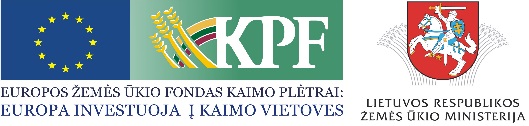 „Socialinio verslo vietos projektų įgyvendinimas pagal Lietuvos kaimo plėtros 2014-2020 m. programos priemonę „LEADER“ ir „Vietos plėtros strategijų administravimo sistema“2017 m. birželio 15 d. Alytaus kolegijaSeminaro programaSeminaro programa09.30 – 10.00Dalyvių registracija10.00 – 12.00Pranešimas:  Socialinio verslo vietos projektų įgyvendinimas pagal Lietuvos kaimo plėtros 2014–2020 metų programos priemonę „LEADER“Žemės ūkio ministerijos Kaimo plėtros departamento Alternatyviosios veiklos skyriaus patarėja Ilona Javičienė12.00 –12.15Diskusijos, klausimai12.15 –13.15Pranešimas: Vietos plėtros strategijų administravimo sistemaŽemės ūkio ministerijos Kaimo plėtros departamento Alternatyviosios veiklos skyriaus patarėja Ilona Javičienė13.15 –13.30Diskusijos, klausimai13.30 – 14.00Seminaro apibendrinimas, kava